TEKMOVANJE V RISANJU STRIPOV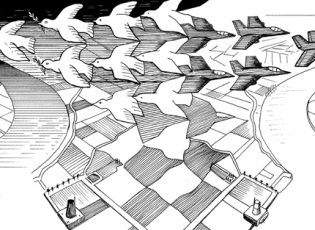 Državi Slovenija in Nizozemska se obe zavzemata za mirno reševanje mednarodnih sporov, zagotavljanje človekovih pravic, dobre odnose z drugimi državami, mednarodno pravo in trajni mir. Mesto Haag je znano kot mesto miru in pravice; mesto gosti Mednarodno kazensko sodišče, Meddržavno sodišče, OPCW in poznano Palača miru.Toda kaj o tem veste VI, mladina in veleposlaniki prihodnosti? Kako ste VI vključeni v zapleten pojem mednarodnih pravic? In kako lahko VI oddate svoj ​​prispevek k promociji miru in pravičnosti?V tem tekmovanju boste delali VI. Prosimo vas za vaše ideje o lokalnih rešitvah, ki lahko prispevajo k mednarodni pravičnosti. Svoje misli lahko posredujete v obliki tweetov, skic, komentarjev in fotografij, naši striparji pa jih bodo spremenili v profesionalne stripe.Kako deluje?Imate odlično idejo o miru in pravičnosti.Naredite skico svoje ideje za strip. Ali oddate tweet svoje zamisli s pomočjo Twitterja. Ali izrazite svojo idejo v obliki fotografije.Nato objavite svojo skico/tweet/fotografijo na spletni strani Cartoon Movement: www.cartoonmovement.com/newsroom - najpozneje do 15. septembra 2014Tam si lahko več kot 300 poklicnih političnih striparjev s celega sveta ogleda vašo skico/tweet/fotografijo. Tako dobijo navdih in vašo idejo pretvorijo v " resničen " strip, ki ga naložijo. Vi ste objavljeni kot avtor ideje.Striparji strip delijo s svojimi prijatelji, vi z vašimi. Na Facebooku in Twitterju. To postane izhodiščna točka za dobro razpravo!Sodelujejo lahko vsi mladi ljudje - študentje, podiplomski študentje,…Za obširno razlago in ustrezne povezave si poglejte:
http://www.cartoonmovement.com/project/28http://www.youtube.com/watch?v=SMmTctrhYrQ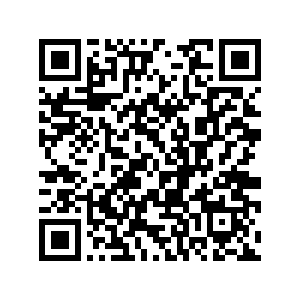 Na koncu projekta bo mednarodna žirija izbrala deset najboljših stripov. Ti bodo razstavljeni v Palači miru v Haagu v tednu od 21. septembra 2014 dalje, na Mednarodni dan miru. Ta projekt je znak sodelovanje nizozemskega veleposlaništva v Sloveniji in Pravne fakultete Univerze v Ljubljani z namenom prikazati teme mednarodnega miru in pravičnosti kot prepoznavne in zanimive za mlade ljudi. S tem pa mesto Haag postaviti na zemljevid kot globalni center znanja na področju miru in pravičnosti.